CALENDAR ORDERS (can be ordered until Friday 24th November 2023)I would like to order the following calendars for which payment will be made on Parent Pay:Individual Calendar: .......... (amount) @ £2.50 per calendar     Name: ..............................Family Calendar: .......... (amount) @ £2.50 per calendar       Family Name: ....................Class Calendar: .......... (amount) @ £2.50 per calendar       Class: ....................Amount to be set up for payment on Parent Pay: £………………………….orAmount to be paid in cash (included with order): £………………………….Pupil’s name: ............................................................	Class: ....................Parent’s/Carer’s signature …………………………………………………………………----------------------------------------------------------------------------------------------------------------------------------------------REINDEER FOOD ORDERS (can be ordered until Friday 24th November 2023)I would like to order the following number of bags of reindeer food for which payment will be made on Parent Pay: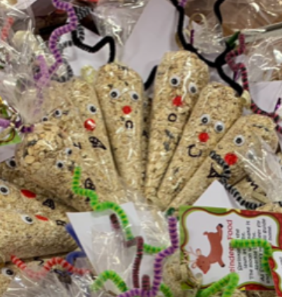 Number of bags of Reindeer Food @ £1:00 each: ………………Amount to be set up for payment on Parent Pay: £………………………….orAmount to be paid in cash (included with order): £………………………….Pupil’s name: ............................................................	Class: ....................Parent’s/Carer’s signature …………………………………………………………………